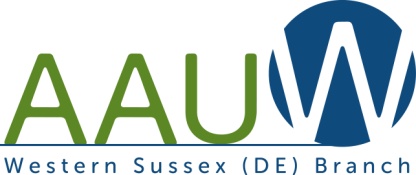 Western Sussex Branch AAUW Scholarship Offerings 2019High SchoolDeadline: 	First Monday in AprilEligibility: 	Open to women attending high school in their senior year; who are residents of Laurel, Seaford, Woodbridge, or Delmar School Districts; who will be enrolled full-time in a four-year college in the United States; and who will be working toward a B.A. or B.S. degree.  A minimum 3.0 GPA is required.Award:		Two,  $1,000 scholarships awardedContact: 	Applications available from high school guidance officeDelaware Aerospace Academy Summer CampDeadline:	May 15Eligibility:	A Seaford Middle School young woman enrolled in a science class.  Selection based on interest, application, and recommendation of science teacher.Award:		Tuition to overnight Academy in JulyContact:	Applications available from school science teacher.Marcia L. Windley                              6863 Atlanta Circle                              Seaford, DE  19973mlwindley@comcast.net